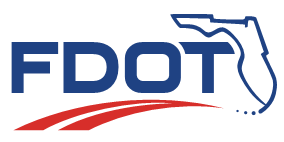 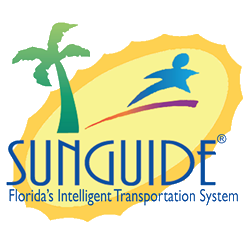 Date: June 20, 2019Time: 2:30pm-4:30pm EDTThis meeting is being recorded for the purpose of taking meeting minutes. This SSUG meeting will be a little different because it is a design review for 7.2. It is a big release and has a lot of enhancements and we want to capture your needs accurately so please give us your input. SG-2736 View Overlapping Links on the Operator MapKyle: The basic premise for this is that we have multiple links at the same location. Originally, when you put the cursor over the link you would only see the data for the top link and you can’t view the data for the other links underneath it. The enhancement will add a column for you to see all the data. It is configurable for a per-user basis. There is a display multi-link tooltip where the user can check the box to turn on this feature. Any questions?Mark Laird: What is the area that is used to determine the overlap?Kyle: It uses the position of where the cursor is. It does not search a radius of where the cursor is, it shows the options where the cursor is exactly. SG-4650 EM Intersection LocationsKyle: The purpose of this is to be able to configure intersections for managing events at those intersections. It will be configured in the same pane where you configure locations now. The only difference is you are considering multiple approaches instead of just one. The ability to audit the location and the lane blockage using intersections is there but it is per approach. For configuration, you will notice the majority of the fields that were previously in the top pane are now located in the bottom pane because they only apply to the individual approaches configured. Essentially what will happen is if you configure a location and say that its offset is at an intersection you can configure multiple approaches. If it is not at an intersection it is the same way it was before, you would be limited to having one row in the bottom pane. The only requirement is that you have at least one approach. If you delete that last approach, we are assuming you are deleting the location so you have to go delete that. This filter is based on roadway and direction and if I were to delete one of the cross streets and their approaches you would have to switch to the other road to see the details. The one major difference you can notice is there was a discussion of a visual overview and that is the reason for that heading column on the right. It will give you the approaches as if they were laid out on the road. This is an item to discuss when putting it into the dialog, it takes up so much of the screen that it becomes an issue from the user perspective especially when you get to the event details dialog. The main question we want input on is:Is it necessary? If it is, do we need it to editable or is it being used to just visualize the headings that are configured?John Hope: You have heading as degrees and this is supposed to be referring to the approach direction. Kyle: Are you saying that the degree would need to correspond to the cardinal direction of the roadway?SwRI: If it is zero that approach would be heading North. Kyle: You might have an approach that is heading North but it isn’t at a perfect zero degree, you could potentially have a five-way intersection so there could be two North’s listed. Or a fork where they are slightly offset from a true North.SwRI: we might be able to triangulate that to a North or Northwest. Kyle: We can get more granular with it but I am not sure how granular you want to get. Roger: the heading field is only useful if we are trying to visualize it in some manner. When going through the review, trying to visualize it in a way that doesn’t take up too much screen space, you had to shrink them so far down you couldn’t really see it or you had to use too much space. That’s why we are looking from operations how important the visualization of this is going to be? If it is, we have to find some way to make it work. John Hope: Most of the time when the signals at the intersections are configured, it is done by cardinal direction. There is only a small percentage of intersections that have exceptions. Roger: I don’t want to be in a position where we can’t handle those so we need to have some consideration. John Hope: Right, considering a vast majority of them follow a certain pattern, you could probably code to that. For the majority of intersections, I don’t think we need to get that complicated. Roger: In place of the heading, what do you suggest? A dropdown with North, Northwest, etc.? How granular do you want it? Do you want a dropdown or it could be in place of the roadway direction?John: I think the way you have the heading is fine. I would suggest that if the user selects northbound the heading would automatically be zero. Then the same thing with the other directions, give it a default heading percentage. Majority of the time they wouldn’t have to worry about it but if they did have an exception they could change it. Roger: I agree that we can do that. Tucker: I don’t want to lose sight of how important that visual oversight question is to operations. Is that still something we absolutely need? I want to understand the importance of it in the event details. John: I am not sure I can answer that. I think someone else can. Mark Dunthorn: I think the event visualization was most important on the event details page per the ConOps.Kyle: Right now, you would configure the location for an event, the controls remained the same except they were moved to a per approach basis. Congestion being the example, I can now have congestion moving in from multiple directions because I have multiple approaches. The congestion head and tail fields are the same they are just under a tab for each approach. The distance, mile marker, and alternate route is also on a per approach basis. Are there questions?John Hope: you aren’t looking at a per lane basis, are you? These are just approaches?Kyle: Correct. The per lane would be more for the blockage portion. At this point, we are only tracking the congestion side of it. Kyle: Was the sole intention of the overview to allow the user to edit it on the fly or maybe a tab approach would preserve a lot more of the current controls and it would also give a clear indicator for each approach and direction. Then on each tab, they would manage the blockage on a per approach basis. The tabs would have icons that would show blockage. Roger: This is the time for comments for event management. District: Are you asking if we want the overview or if the overview works? Roger: What we are saying is in our development, when laying out the overview it caused this dialog to expand so much that it impacts the usefulness of the rest of the dialog. It is theoretically possible that we give a scaled-down version of the overview with tabs but it wouldn’t be something the user could edit easily. We are trying to come up with a compromise of showing the full intersection at once and the tabbed approach. In operations how often are you going to want to see the overview or is it really just an idea and not something you need? District: I think if you added a tab with the scaled down overhead view as whatever is currently saved, it would give them an overview picture of what they are indicating. That might help.District: We have a direct request for the overview ability but if it is an end tab or a pop up that you can see would suffice. Mark Laird: It would also help if on that view you could click on one of the approaches and it take you to the overview tab. That would help ensure we are picking the right approach to modify. Roger: That seems reasonable. Any other comments?John Hope: You have a bunch of tabs there that are related to a point. In the example, you have Broward on 95 NB, that is a direction specific point but you have multiple tabs that refer to multiple approaches. Does the point need to change?Kyle: This is not a good example. It is still up to how the name is configured. I think my understanding is that you can choose the current location from any of the approaches. Looking at the screenshot if I wanted to create an event at an intersection, I could create it as any of the options in the location description. I think the screenshot is just confusing. Mark Laird: What if the crash is in the middle of the intersection?SwRI: Does it affect all approaches?Mark Laird: Yes. SwRI: As long as you choose one of them you are going to get the right location. We can look into the description. District: Is this going to be reportable to FL511? Roger: We did talk about that at one point. Tucker, do you recall this?Tucker: I remember it would be part of the initial discussion. FL511 would need to be updated to take this information but it would be reportable at some point. Mark Dunthorn: It was in the ConOps and Fred Heery came back with a simple suggestion to keep the message to crash at an intersection ahead, in this case, NW 39th St and 10 Ave. Roger: We would need to create a description generator for intersections.Mark Dunthorn: Yes, it would be good to display that here so it could be reviewed. District: The description is a totally different part of the dialog and is part of the SAE description, right?SwRI: We have that, the screenshot just doesn’t show it. We would update it. John Hope: on the configuration screen, can we do a concept where the long name is shortened? It is kind of pointless. If it was at a signalized intersection we would want a way to record the controller type. I think we could use the short name for that and that would leave the long name as pointless. The description I understand, is there a reason why we still have this short name/long name concept?SwRI: Sometimes in a table type of report you may want to show only the short name rather than the long name that’s given. But that is the only thing when you have limited space. I see your point. I would also say that there are a lot of places that have the short name and long name, then we would have to go back and reevaluate all of them instead of in this instance make a change like that. SwRI: I have another one, under the old way the short name had to be unique and the long name did not. What happens when you have a Main St and Second St in one city and a Main St and Second St in another city. The name is going to be Main and Second. You need the long name to differentiate them. The system needs a long name to differentiate and to show the uniqueness. It is a much bigger discussion than this forum. John Hope: For District Five, the EM locations dialogs are inoperable and don’t come back. Has this been optimized to where it can handle large numbers of locations?SwRI: Not any more than what we have already addressed as part of the open JIRA issue tracking map. I don’t remember the current status of that issue but we will investigate it further. Tucker: There were multiple parts to that issue. One was to get the data input and load the dialog and being able to load the configuration, those have been addressed. We have not done any work in the area of just loading them into the system. The third part was being able to use it once you get there, I think the conversion of JavaScript to HTML to WPS did help. You might experience a longer load time but we have done some work since the last time it was experimented. It should be more usable. Kyle: For auditing, the controls will look the same with the exception of maintaining the behavior of when you are auditing locations you can only change the location. In this case, you can change the approach specific features distance mile marker and alternate routes. For blockage, it ends up being the same control we looked at for event dialogs and we have the event dialog where it will take you to the appropriate tab. Not much has changed here for behavior, you just have multiple approaches that you can alter these things on. Any questions on this?SG-4577 Bridge FeatureThis is something that was taken from TxDOT with the original name as GPIO (general purpose input/output). Basically, you will have the ability to check if a sensor flag is true or false. Nathan: This is the standard device dialog. There is a GPIO type which is a bridge. The status type is how the device is updated. If it is external, it can only be updated by what it is connected to. If it is manual then it has to be updated by an operator. If you notice there is no location. The location is set by the device groups. This will let you configure the device icon GPIO status. For each status, you can configure your own icon. In the example, there is an icon for each bridge status. When the status changes, the icon on the map should reflect the change. This is very similar to the previous dialog. It is designed to send DMS messages based on how GPIO status changes. If you have the GPIO set to manual you will have to change the device status through the GPIO status box if it is set to external then it is updated elsewhere. Any questions?Mark Laird: What is the underlying source of data? Where doe GPIO get its data?Nathan: There is a URL where you would configure your devices to give data. Mark Laird: Okay, so we have a bridge interface now that looks totally different. We are looking at another one that would give us a different set of data. It will give us various states and we have to choose one.  It doesn’t look like there is enough configuration here to do that. I was thinking there would be a lower level driver that interfaces with this. SwRI: The driver does talk to real-world devices but as it is it may not support the device you mentioned depending on the protocol. It is designed to have a driver feed into this. In order to do that, we might not be implementing the protocol that you are describing. Mark Laird: Where would I tell it to use that driver? SwRI: The protocol value is not there yet, because there are no other current protocols yet. The driver is there. It would be where the GPIO is if you add a new one it would be in the dropdown. SG-3860 Planned EventsNathan: There is the standard dialog box that contains the start and end date for an event as well as set the time before the event to be notified. During the event set up, you can also set up the lane blockage. There is a dialog box that will pop up when you select the notify prior to the event box. This is where you choose the approval request for the planned event. Once you have approved the event, the dialog box will not pop up anymore. You have the option to not wait for the day of the event you can activate a planned event immediately or cancel it. Also added the planned events to the event list. Currently, it is coded as red but we can change that. When the planned event moves from planned it will jump from the planned section to the active section. When the planned event has finished it will send a reminder to close it out. The operator will have to close it out manually. Questions?Bryan Homayouni: Is there any intelligence behind the set dates? Like it won’t let you set the date before the start date?Nathan: Yes, all the times have to make sense or it won’t let you create the event.Bryan Homayouni: The notice is saying it is scheduled to end but it won’t end automatically. Does it make sense to have clarification saying that it will not end until the operator manually closes it out?Nathan: That can be added. Mark Laird: Can we limit the types of events to be planned? I don’t think we want crash as a planned option. SwRI: Is that something that can be decided on now? Or should we send out a configurable list?District: I would appreciate limiting the list of event types that can be planned. SwRI: They don’t want the responsibility of editing it but want a checkbox. District 3: Could the event number be a hyperlink to open the actual event?SwRI: Yes, we could do that. Mark Laird: Is the notification going to all operators?Nathan: It is based on the permissions. Only the person with those permissions would get the notification.SG-4301 Event List Row HeightNathan: The event list has long location names that are cut off for some of the Districts. By default, the wrap column text is not selected. So, you can choose to not have the text wrap or if you do choose to have it wrap, you can tell it the man number of lines per column. This is what the altered row height would look like. To change the wrap text, you need to click on the change settings button. Mark Laird: Is it by column? That is what the previous dialog said. Nathan: It is a per-user selection for if you want the text to wrap or not. Mark Laird: Couldn’t you make it that if it is more than one line it wraps and if it is one it does not wrap? Roger: I think the particular case came about because people wanted a consistent experience and they wanted all of the rows to be the same height.  It was hard to have everyone agree on row height so we made it configurable for each user. We could add another option to make it auto adjust row height. I know from a usability perspective it makes sense for it to be a consistent height. So, you want no wrap, auto wrap, or set row height to a number?Mark Laird: I wasn’t sure if we needed those controls. I just wasn’t sure if I was missing something. SG-4650 WWD Crash DescriptorNathan: On the event details dialog, there is another checkbox that would classify the event as a WWD event. You can create an event this way or it can be created from a WWD alert. It is up to the operator to check the box. It is handled the same way as HAZMAT, fire or roll over. Mark Laird: is there reporting for this or is it just part of Executive Notifications?SwRI: No reporting yet and it is not part of Executive Notifications. Tucker: The intent is to have a report eventually but currently there is not a report that would read it. SG-3986 SAS Color/Non-Color SignsNathan: Previously, you could not send the same message to color and non-color signs. This enhancement is to send messages to all DMS that are in pre-defined response plans. I added a new action type which is a list of all of the predefined response plans. It will go through all of the response plans and send the message that is configured for the DMS to the appropriate DMS. It will also ignore any new response plans so no HARS or beacons will be affected. When the scheduled action ends it will be taken off of the sign as well. SG-4329 TMDD Traffic SignalsLuke: The TMDD integration is for the ITMS project that allows SunGuide to communicate with traffic signals. It doesn’t have much effect on the user interface but there are some background dialogs that are affected. It's only in the response plan dialog. You can add a response plan item that is a TMDD timing pattern, at first it looks like a normal signal route but you only have one controller per timing pattern. One thing being added in is an activation stage for signal controllers it is for verifying the response plan activated the way they expected it to. We also have a pop up for operators to add in timing patterns. We are not expecting operators to do this often but we have the option available. Mark Laird: Is there permission required to add these things?Luke: It is the normal permissions for TMS. There is a separate permission for activating a timing plan and for adding a timing plan. Very few would have permissions to add timing plans. Mark Laird: I thought I saw something in the requirements about if one operator adds them then another may or may not be able to do something with it. I forgot what it was. Does that sound familiar?Luke: No. Tucker: This was a way we could separate permissions so two people had to make the change. Theoretically, there should be someone on the floor that has permission.  John Hope: Is there a dialog that shows which timing plans are currently active?Luke: No. We are not expecting users to pull up every timing plan and see them. You are able to go on the map and hover over traffic controllers to make sure it is on the correct timing plan but there is no dialog reviewing the timing plan status. SG- 3848 Primary/Secondary RoadwayLuke: This is an enhancement that gives us the ability to set a parent/primary roadway. When we run the report on the parent roadway it will give us a list of the secondary roadways as well. When we look at the configuration dialog. The only user interface change is the parent roadway column. The reports have been modified as well to show all secondary roadways when the primary roadway is ran. John Hope: I can see cases where you have two major roads crossing each other and you run a report, I see where a roadway might be missed. Luke: This enhancement is for roadways that change names. It is technically the same road but might go by a local name instead of the state route name. The concrete example is from District Two with US 1/Philips Hwy so it changes names throughout the two counties. The parent would be US 1 and it would pull information for Philips Hwy. Mark Laird: What happens if you have a parent roadway called A for road B but you have a road C that has the parent roadway of B?Luke: It is possible to nest parent roadways, but not in a circular roadway. SwRI: Are the reports of the nested ones available? Do you expect it to?Mark Laird: I don’t expect it to as long as you pick the top and it goes down the tree. Luke: In the requirements, it just has the primary and secondary. It might be worth adding validation. I think that is something we are handling in a consistent manner. District 1: What do we do for existing EM locations that are two separate roadway names that have the same parent roadway? Would it make sense to combine them instead of starting from scratch? SwRI: This would be a roadway level change, not a location change. If you have I-75/something and I-75/something else you would change those roadways to have the parent roadway of I-75. You can’t change the historical data but going forward you could run a report on the new parent and it would contain all of the secondary roadway. Mark Laird: This is only going to affect reporting, right?Luke: Yes. Mark Laird: We might decide to group 95 and 95 Express this way. SG-4015 Executive NotificationsAJ: For this release, we are ramping up SunGuides ability to determine the events where an executive notification is needed. We are also adding a new window that allows you to edit the email before sending it to Central Office. The intent is that you should be able to edit the subject, add attachments, message, and you have all comments that could be included. There are checkboxes to see if they need to be included, the timestamps that keep them in the chronological order. By default, new comments are selected and highlighted. We are planning on a preview so you can see the sample of the entire email you would be sending. There are two ways we could see this dialog working, one is the having an event list on the left-hand side and you can edit an executive notification for the selected event. The other is having the window launch from the event details window or event list and have it specific to the specific event. Questions?John Hope: This is where you would configure the send list of who gets the notifications?AJ: No, that is the config file where you have the email list.John Hope: Is there any thought of enhancing that filtering?Roger: If you are asking about editing the recipients from this window, there were no requirements to do so. I also think that you wouldn’t want the operator to be able to edit that list. John Hope: No but there could be different groups of recipients. I am thinking grouped by corridor since certain people oversee certain corridors. Roger: Are you suggesting that in addition to the recipients in the config file that you add additional recipients?John Hope: Not add recipients but filter or select a group of recipients. SwRI: So, selecting a mailing list. That was not called out in the requirements so it was not given consideration. But it is not a bad idea if you are also sending this to District personnel for the corridor as well as Central Office. Jay Williams: I think the functionality would be useful specifically for us. Kyle Higgins: it would go well with our uses for this. Jason: We need that functionality, it is not just the central office that gets notified for that.AJ: Would reusing the mailing list be okay then? Or would you want to manually type in something?Roger: Our assumption is that the mailing list will be sufficient for this case, so if that is not the case please let us know. John Hope: I think that will be fine. District: Does the system automatically trigger this dialog to pop up when the criteria are met? Or is it something we do manually and hit the executive notification button?SwRI: The way the executive notifications are triggered is not going to change. You would either add the comment of the executive notification comment type or you would manually trigger one or the system is going to have a set of criteria that is able to determine executive notifications. Events that are associated with secondary crashes, or visibility, buses with fatalities, wildfires. It will bring up the window either way. District: Is there a way to remove Central Office from the distribution?SwRI: You would have to do that from the config file and you would have to remove them. Then you could have then via a different mailing list. District: Where I am heading with this is that we use that format on a District and lower level. Management wants to be notified in the same format as the executive notifications. Can we trigger this to come up and then we send it to a different list of recipients?SwRI: are you also looking for a way to control the contacts that came from the config file? District: So, if I comment that it is an executive notification it will pop up with this dialog?SwRI: Yes. Mark Laird: When you mentioned primary and secondary event. When it gets triggered does it send out to the primary or secondary?SwRI: It would be sending it out for the primary. SG-3568 DMS FontsAdam:  It is not just fonts but also the configuration of the signs. It will do more polling of the sings to verify the fonts in the signs. It will only affect the NTCIP matrix signs. Before this upgrade, we will run a utility to extract what you have in your system. It will download all info that needs to be in the database. You can do it prior to the upgrade. You will not only have multiple fonts to choose from but you will reuse or reupload fonts that might not exist for current signs. We are going to try our best to keep the fonts that match each other limited in SunGuide. Maybe the name is different but the bitmap is the same. We will maintain one copy of that in the SunGuide database. The name might be the same but could be in different slots on different signs. If it has different slots then it has a different CRC. For each configuration, we are going to have to store the CRC and the slot number. So, you are going to add the font on the bottom right, choose the font and tell it the CRC and the slot. You can do it manually or by using the auto-configuration dialog. To download fonts, you hit save to disc. You can share them with other districts which are why we have the file offline. If you found a match great, then you already know what the CRC and slot number are. If we don’t have that font in SunGuide this pop up will show up. It should be similar to handling IDS alerts. It will let you either add it to SunGuide or not. You will be able to control it similarly to the way we do colors. Every sign has a default font and is polling for it. We will be able to change it with the configuration editor as well. You can choose to use the default or you can use the previous page font. District: What happens if you have multiple signs?SwRI: You will always have default signs so when it goes to the sign the subsystem will handle setting the font for you. If you have associated the fonts with the signs it will be available in a dropdown as well. The list is populated by the list of signs you have selected. Bryan: The sign will maintain a list of fonts it will somehow link up what’s in the field with what SunGuide has. When the syncing process happens, is it on a continual basis?SwRI: The poll will continuously poll the same values that we would get if we were doing the autoconfiguration. If there is a discrepancy it will alert the user to let them know the configuration went down somehow. The sign will go into an error state and it must be corrected. Bryan: How is it corrected?SwRI: It will show you the discrepancies and the error states forces you to select another value or it will stay in the error state. Bryan: What you just described, how is the operator or maintenance person going to know which font or set of fonts to use?SwRI: The list of things that they will check is the sign, width, height, font discrepancy, etc. Are you asking if the font is missing from the sign? How would you expect it to work?Bryan: I would expect it to have a finite number of types of signs. And each type would have its own set of fonts. If a controller is swapped out and doesn’t match anything in SunGuide. In order to resolve it, you select one of the five types and upload it to the controller. SwRI: In this case, the signs would have already been configured with 1-4 fonts. We have all the information we need to send that information back to the sign. At that point, this is a matter of reconfiguring the device itself, not SunGuide. Someone with the correct permissions would be able to resend these fonts back to the sign. Bryan: I am trying to avoid putting the pressure on the person to know what fonts should go with what sign. I would rather it be constricted to only let them select something. SwRI: It would have those fonts configured. One thing we are missing is that we don’t have a screenshot with the discrepancy view. It would show you what the was sign previous was vs how it is configured now. If there is a discrepancy the operator should make the sign what it used to be. It depends on the discrepancy on how we handle it. Bryan: I guess those scenarios just need to be laid out.SwRI: The primary concern was fonts so we will try to send back the font in the same slot as before. Derek: You are not automatically sending those fonts back to the slide, right? That is someone that someone has to approve?SwRI: Correct. Mark Laird: The default font, is that something always loaded on the sign and can’t be taken away?SwRI: All DMS has a table of fonts and one is set to be the default. We can change that number on which is to be the default and that is part of the auto configuration. If you want to replace the default font with another, you can leave the slot number the same and just overwrite it. SG-3939 Selected Row HighlightingLuke: Some users were having trouble seeing the light blue color from our grid with the selected rows and unselected rows. We added a user configuration dialog on the next slide. This allows the users to set the color for the selected row. It has the row background, cell background, and text color. It affects all grids in SunGuide. It also shows a preview of them it and there is a reset button if you want to go back to the original. It only affected the selected row, the other rows will look the same as the original. It is a strict visual change and does not change the functionality. It only affects the grid. Mark Laird: Thank you!	Roger: If there is not anything else, that is all we have. Christine: Thank you SwRI, we appreciate the presentation. If none of the Districts have comments, we are good. If you think of any please send them to me in an email. Agenda:TopicLed By:7.2 Design Review2736 – View Overlapping Links on the Operator Map4650 – EM Intersection Locations4577 – Bridge Feature3860 – Planned Events4301 – Event List Row Height4650 – WWD Crash Descriptor3986 – SAS Color/Non-Color Signs4329 – TMDD Traffic Signals3848 – Primary/Secondary Roadway4015 – Executive Notifications3568 – DMS FontsSupport Issue – 3939 – Selected Row HighlightingSwRI TeamAttendees:Robbie Brown, D1Ray Mikol, D1Alain Capucchi, D1Jason Evans, D2Tanesha Sibley, D2Jason Summerfield, D2Kevin Mehaffy, D3David O’Rourke, D3Greg Reynolds, D3John McFadden, CoTJacques Dupuy, D4Dee McTague, D4John Hope, D5/CFXKyle Higgins, D5Eddie Grant, D5Mark Lucas, D5Jay Williams, D5Mark Laird, D6Jared Roso, D7Jessica Ogden, D7Kelly Kinney, FTEKarla Smith, FTEWang Lee, MDXBryan Homayouni, CFXTucker Brown, SwRIAdam Dylla, SwRILuke Taylor, SwRIKyle Widmann, SwRIAJ Skillern, SwRIRoger Strain, SwRINathan Brinda, SwRIChristine Shafik, COMark Dunthorn, COFrances Ijeoma, COKarthik Devarakonda, COJennifer Rich, CODiscussion:New Action Items:Action:Responsible Person: